●交付申請の流れ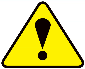 裏面の必要書類一覧もご確認くださいご不明な点は、小田原市役所防災対策課へお問い合わせください（TEL：0465-33-1855）